Publicado en Madrid el 04/04/2024 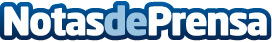 La solución natural que permite personalizar el sueñoArkopharma convierte al consumidor en el protagonista de sus noches con Arkosueño® Flexi-DosisDatos de contacto:Bárbara LampónPR Junior610865857Nota de prensa publicada en: https://www.notasdeprensa.es/la-solucion-natural-que-permite-personalizar Categorias: Nacional Medicina Nutrición Madrid Medicina alternativa http://www.notasdeprensa.es